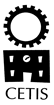 LYFTIS Steg 3. Upprätta mål och handlingsplanNär vi genomfört en nulägesbeskrivning och bestämt hur teknikämnet på vår skola ska se ut, vill vi börja upprätta mål och handlingsplan. När vi sammanväger nulägesbeskrivning och teknikprofil kan vi enas kring följande mål.Datum:…………………….Deltagare:………………………………………………………………………………………………………………………………………………………………………MålAktivitetAnsvarig personHur vi ska mäta